ZARZĄDZENIE NR 34.2021
WÓJTA GMINY SADKIz dnia 20 lipca 2021 r.w sprawie wprowadzenia zmian do budżetu Gminy Sadki na 2021 rokNa podstawie art. 30 ust. 2 pkt.4 ustawy z dnia 8 marca 1990 r. o samorządzie gminnym (Dz. U. z 2020 r., poz.713 ze zm.) oraz art. 257 ustawy z dnia 27 sierpnia 2009 r. o finansach publicznych (Dz. U. z 2021 r., poz. 305 ) zarządzam, co następuje:§ 1. W Uchwale Nr XXIX/59/2020 Rady Gminy Sadki z 23 grudnia 2020 r. w sprawie uchwalenia budżetu Gminy Sadki na 2021 rok, zmienionej Uchwałą Nr XXX/1/2021 Rady Gminy Sadki z dnia 28 stycznia 2021 r., Uchwałą Nr XXXI/4/2021 Rady Gminy Sadki z dnia 25 lutego 2021 r., Uchwałą Nr XXX11/12/2021 Rady Gminy Sadki z dnia 25 marca 2021 r., Zarządzeniem Nr 17.2021 Wójta Gminy Sadki z dnia 30 marca 2021 roku, Uchwałą Nr XXXIII/18/2021 Rady Gminy Sadki z dnia 29 kwietnia 2021 r., Uchwałą Nr XXXIV/22/2021 Rady Gminy Sadki z dnia 19 maja 2021 r., Uchwałą Nr XXXV/26/2021 Rady Gminy Sadki z dnia 27 maja 2021 r., Uchwałą Nr XXXVI/33/2021 Rady Gminy Sadki z dnia 24 czerwca 2021 r., Zarządzeniem Nr 33.2021 Wójta Gminy Sadki z dnia 30 czerwca 2021 roku, wprowadza się następujące zmiany:§ 1. otrzymuje brzmienie:„Ustala się dochody budżetu w wysokości 40.029.684,90 z tego:dochody bieżące 35.091.092,69 złdochody majątkowe 4.938.592,21 zł”;Zgodnie z załącznikiem nr 1 do niniejszego zarządzenia.§ 2. otrzymuje brzmienie:„Ustala się wydatki budżetowe w wysokości 42.779.684,90 zł, z tego:wydatki bieżące 34.316.549,54 zł;wydatki majątkowe 8.463.135,36 zł”;Zgodnie z załącznikiem nr 2 do niniejszego zarządzenia.§ 4. otrzymuje brzmienie:„Limity wydatków na zadania inwestycyjne realizowane w roku 2021”;Zgodnie z załącznikiem nr 3 do niniejszego zarządzenia.§ 13. otrzymuje brzmienie:„Określa się plan finansowy dla zadań zleconych na 2021 rok z zakresu administracji rządowej w wysokości 11.381.889,66 złotych”.Zgodnie z załącznikiem nr 4 do niniejszego zarządzenia.§ 2. Deficyt budżetu w wysokości 2.750.000,00 zł zostanie sfinansowany:przychodami pochodzącymi z nadwyżki z lat ubiegłych - 1.750.000,00 zl,nadwyżką niewykorzystanych środków pieniężanach na rachunku bankowym budżetu, zgodnie z art. 217 ust.2 pkt. 8 ustawy o finansach publicznych uzyskanych z Rządowego Funduszu Inwestycji Lokalnych - 1.000.000,00 zł.§ 3. Zarządzenie wchodzi wżycie z dniem podjęcia i podlega publikacji w Dzienniku UrzędowymWojewództwa Kujawsko - Pomorskiego oraz w sposób zwyczajowo przyjęty na terenie Gminy Sadki.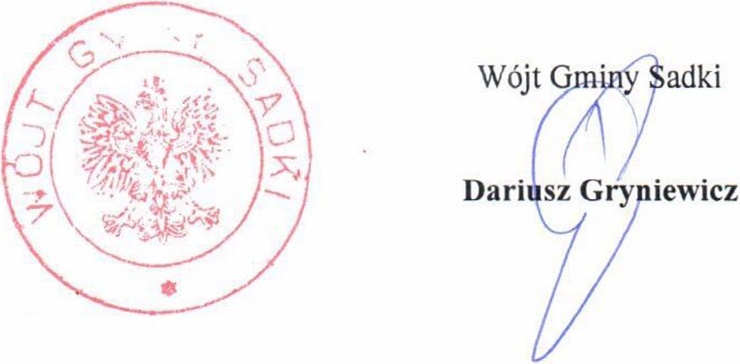 Zmiany planu dochodówww złotych(* kol 2 do wykorzystania fakultatywnego)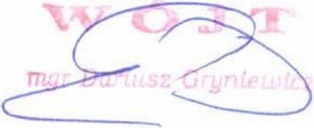 Zmiany planu wydatków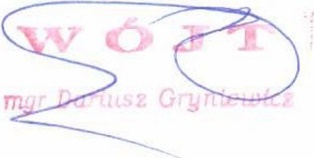 Wykaz realizowanych inwestycji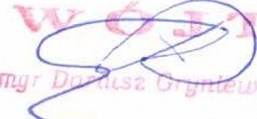 Dochody i wydatki związane z realizacją zadań z zakresu administracji rządowej i innych zadań zleconych odrębnymi ustawami w 2021 r.w złotych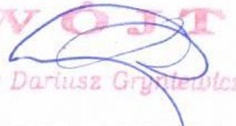 UzasadnieniePlan budżetu gminy według Zarządzenia Nr 33.2021 Wójta Gminy Sadki z dnia 30 czerwca 2021 roku wynosił:po stronie dochodów 40.289.466,55 zł po stronie wydatków 43.039.466,55 złDochodyDział	852	Pomoc społeczna	Dokonać zwiększenia planu dochodów w rozdz. 85215 o kwotę 184.35 zł napodstawie decyzji Wojewody Kuj-Pom. WFB.I.3120.3.42.2021	-sfinansowanie wypłat zryczałtowanych dodatków energetycznych;Dział	855	Rodzina	Dokonać zmniejszenia planu dochodów w rozdz. 85504 o kwotę 272.384,00zł na podstawie decyzji Wojewody Kuj-Pom. WFB.I.3120.3.44.2021 zmniejszenie dotacji na realizacje programu Dobry Start w związku z wejściem w życie w dniu 6 lipca 2021 r. rozporządzenia Prezesa Rady Ministrów z dnia 2 lipca 202lr, w sprawie przeniesienia planowanych wydatków budżetowych określonych w ustawie budżetowej na 2021 rok.( Dz.U.2021.1217);Dokonać zwiększenie planu dochodów w rozdz. 85513 o kwotę 12.418,00 zl na podstawie decyzji Wojewody Kuj-Pom. WFB.I.3120.3.43.2021 oraz WFB.I.3120.3.45.2021 - dotacja z przeznaczeniem na opłacenie składki na ubezpieczenie zdrowotne za osoby pobierające niektóre świadczenia rodzinne oraz zasiłek dla opiekuna;WydatkiDział	600 Drogi publiczne gminne Dokonać przeniesień między paragrafami klasyfikacji budżetowej wydatkówna podstawie wniosku RI.3026.9.2021.KL - zmiany są niezbędne do realizacji zadania „ Rozbudowa ul. Kasztanowej i ul. Strażackiej w Sadkach” Wykonawca, którego oferta została wybrana jako najkorzystniejsza uchylił się od podpisania umowy z Zamawiającym , druga w kolejności oferta opiewa na kwotę 2.939.248,55 zł, Ponadto zamawiający musi zabezpieczyć kwotę na Inspektora Nadzoru. W związku z powyższym zmiany w planie wydatków na to zadanie są konieczne aby zrealizować inwestycję , która jest objęta dofinansowaniem z Rządowego Funduszu Rozwoju Dróg;Dokonać przeniesień między paragrafami klasyfikacji budżetowej wydatków na podstawie wniosku kierownika RF.3021.5.2021.ED - zmiany dotyczą korekty wydatków bieżących;Dokonać zwiększenia planu wydatków w rozdz. 85215 o kwotę 184.35 zł na podstawie decyzji Wojewody Kuj-Pom.	WFB.I.3120.3.42.2021	-sfinansowanie wypłat zryczałtowanych dodatków energetycznych;Dokonać zmniejszenia planu wydatków w rozdz. 85504 o kwotę 272.384,00 zł na podstawie decyzji Wojewody Kuj-Pom. WFB.I.3120.3.44.2021oraz wniosku kierownika GOPS 3011.12.2021 - zmniejszenie dotacji na realizacje programu Dobry Start w związku z wejściem w życie w dniu 6 lipca 2021 r. rozporządzenia Prezesa Rady Ministrów z dnia 2 lipca 202lr, w sprawie przeniesienia planowanych wydatków budżetowych określonych w ustawie budżetowej na 2021 rok.( Dz.U.2021.1217);Dokonać zwiększenie planu wydatków w rozdz. 85513 o kwotę 12.418,00 zł na podstawie decyzji Wojewody Kuj-Pom. WFB.I.3120.3.43.2021 oraz WFB.1.3120.3.45.2021 oraz wniosku Kierownika GOPS 3011.12.2021 - dotacja z przeznaczeniem na opłacenie składki na ubezpieczenie zdrowotne za osoby pobierające niektóre świadczenia rodzinne oraz zasiłek dla opiekuna;Plan dochodów zmniejszono o kwotę 259.781,65 złPlan wydatków zmniejszono o kwotę 259.781,65 złPlan dochodów po zmianie wynosi 40.029.684,90 zł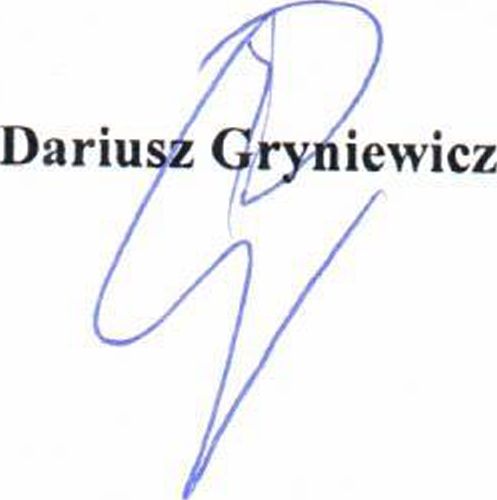 DziałRozdział§NazwaPlan przed zmianąZmniejszęnieZwiększęniePlan po zmianach (5+6+7)12345678bieżącebieżącebieżącebieżącebieżącebieżącebieżącebieżące852Pomoc społeczna483 591,130,00184,35483 775,48w tym z tytułu dotacji i środków na finansowanie wydatków na realizację zadań finansowanych z udziałem środków, o których0,000,000,000,0085215Dodatki mieszkaniowe743,130,00184,35927,48w tym z tytułu dotacji i środków na finansowanie wydatków na realizację zadań finansowanych z udziałem środków, o których0,000,000,000,002010Dotacje celowe otrzymane z budżetupaństwa na realizację zadań bieżących z zakresu administracji rządowej oraz innych zadań zleconych gminie (związkom gmin, związkom powiatowo-gminnym) ustawami743.130,00184,35927,48855Rodzina10 682 174,69-272 384,0012 418,0010 422 208,69w tym z tytułu dotacji i środków na finansowanie wydatków na realizację zadań finansowanych z udziałem środków, o których0,000,000,000,0085504Wspieranie rodziny273 100,00-272 384,000,00716,00w tym z tytułu dotacji i środków na finansowanie wydatków na realizację zadań finansowanych z udziałem środków, o których0,000,000,000,002010Dotacje celowe otrzymane z budżetu państwa na realizację zadań bieżących z zakresu administracji rządowej oraz innych zadań zleconych gminie (związkom gmin, związkom powiatowo-gminnym) ustawami273 100,00-272 384,000,00716,0085513Składki na ubezpieczenie zdrowotne opłacane za osoby pobierające niektóre świadczenia rodzinne oraz za osoby37 074,000,0012 418,0049 492,00w tym z tytułu dotacji i środków na finansowanie wydatków na realizację zadań finansowanych z udziałem środków, o których0,000,000,000,002010Dotacje celowe otrzymane z budżetu państwa na realizację zadań bieżących z zakresu administracji rządowej oraz innych zadań zleconych gminie (związkom gmin, związkom powiatowo-gminnym) ustawami37 074,000,0012 418,0049 492,00bieżące	razem:bieżące	razem:bieżące	razem:bieżące	razem:35 350 874,34-272 384,0012 602,3535 091 092,69w tym z tytułu dotacji i środków na finansowanie wydatków na realizację zadań finansowanych z udziałem środków, o których10 000,000,000,0010 000,00majątkowemajątkowemajątkowemajątkowemajątkowemajątkowemajątkowemajątkowemajątkowe	razem:majątkowe	razem:majątkowe	razem:majątkowe	razem:4 938 592,210,000,004 938 592,21w tym z tytułu dotacji i środków na finansowanie wydatków na realizację zadań finansowanych z udziałem środków, o których90 035,210,000,0090 035,21Ogółem:Ogółem:Ogółem:Ogółem:40 289 466,55-272 384,0012 602,3540 029 684,90w tym z tytułu dotacji i środków na finansowanie wydatków na realizację zadań finansowanych z udziałem środków, o których mowa w art 5 ust 1100 035,210,000,00100 035,21DziałRozdział§/grupaNazwaNazwaPtanZłegoZłegoZłegoZłegoZłegoZłegoZłegoZłegoZłegoZłegoZłegoZłegoZłegoZłegoDziałRozdział§/grupaNazwaNazwaPtanWydatkibieżącez tegoz tegoz tegoz tegoz tegoz tegoz tegoz tegoz tegoz tegoz tegoz tegoDziałRozdział§/grupaNazwaNazwaPtanWydatkibieżącewydatkijednostekbudżetowychz tego:z tego:świadczenia na rzecz osób fizycznych;wydatki na programy finansowane z udziałem środków, o których mowa w art. 5 ust. 1 pkt 21 3wypłaty z tytułu poręczeń i gwarancjiobsługa długuWydatkimajątkoweinwestycje i zakupy inwestycyjnew tym:Wniesienie wkładów do spółek prawa handlowegoDziałRozdział§/grupaNazwaNazwaPtanWydatkibieżącewydatkijednostekbudżetowychwynagrodzenia składki od nich naliczanewydatki związane z realizacją ich statutowych zadań;dotacje na zadania bieżąceświadczenia na rzecz osób fizycznych;wydatki na programy finansowane z udziałem środków, o których mowa w art. 5 ust. 1 pkt 21 3wypłaty z tytułu poręczeń i gwarancjiobsługa długuWydatkimajątkoweinwestycje i zakupy inwestycyjnena programy finansowane z udziałem środków, o których mowa w art. 5 ust. 1 pkt 2 i 3.zakup i objęcie akqi i udziałówWniesienie wkładów do spółek prawa handlowego123445678910u1213141516171819600Transport i łącznośćprzed zmianą5 261 560.921 330 852.981 314 352.98723 833.00590 519,980,0016 500.000,000,000,003 930 707.943 930 707,940,000.000.00600Transport i łącznośćzmniejszenie-345 904.93-104 770,76-104 770.76-44 770.76-60 000.000,000.000.000,000,00-241 134.17-241 134.170.000.000.00600Transport i łącznośćzwiększenie345 904.930,000.000.000,000,000.000,000,000,00345 904,93345 904.930,000.000,00600Transport i łącznośćpo zmianach5 261 560,921 226082,221 209 582 22679 062,24530 519.980,0016 500.000,000.000,004 035 478.704 035 478,700,000,000,0060016Drogi publiczne gminneprzed zmianą5 261 560.921 330 852.981 314 352,98723 833,00590 519.980.0016 500.000,000.000,003 930 707,943 930 707,940.000.000,0060016Drogi publiczne gminnezmniejszenie-345 904.93-104770,76-104 770,76-44 770.76-60 000 000,000.000.000.000,00-241 134.17-241 134.170.000.000.0060016Drogi publiczne gminnezwiększenie345 904,930,000.000,000.000,000.000,000.000,00345 904.93345 904,930.000.000,0060016Drogi publiczne gminnepo zmianach5 261 560,921 226 082,221 209 582,22679 062,24530 519 980,0016 500.000.000.000,004 035 478.704 035 478,700,000.000,004170Wynagrodzenia bezosoboweprzed zmianą91 000.0091 000.0091 000.0091 000 000.000,000.000,000.000,000,000,000,000.000.004170Wynagrodzenia bezosobowezmniejszenie-44 770.76-44 770.76-44 770.76-44 770.760.000.000.000,000.000,000,000.000.000.000.004170Wynagrodzenia bezosobowezwiększenie0.000,000.000,000,000,000.000,000.000,000.000.000.000,000.004170Wynagrodzenia bezosobowepo zmianach46 229.2446 229.2446 229.2446 229.240.000,000.000,000,000.000,000,000.000.000.004300Zakup usług pozostałychprzed zmianą219 140.00219 140,00219 140.000.00219 140.000.000,000.000.000,000.000.000,000,000.004300Zakup usług pozostałychzmniejszenie-60 000.00-60 000,00-60 000.000,00-60 000 000.000,000,000.000,000,000,000.000.000,004300Zakup usług pozostałychzwiększenie0,000000.000,000.000.000,000.000,000,000,000,000.000.000,004300Zakup usług pozostałychpo zmianach159 140.00159 140.00159 140.000,00159 140,000,000,000.000.000.000.000.000.000.000,006050Wydatki inwestycyjne jednostek budżetowychprzed zmianą3 178 547.740000.000,000.000.000,000.000.000.003 178 547,743 1 78 547.740.000.000,006050Wydatki inwestycyjne jednostek budżetowychzmniejszenie-241 134,170000.000,000.000.000,000.000.000.00-241 134.17-241 134,170,000,000,006050Wydatki inwestycyjne jednostek budżetowychzwiększenie345 904.930000.000000.000.000,000.000.000.00345 904.93345 904.930,000.000,006050Wydatki inwestycyjne jednostek budżetowychpo zmianach3 283 318.500,000.000,000.000,000,000,000.000.003 283 318,503 283 318,500.000.000.00751Urzędy naczelnych organów władzy państwowej, kontroli i ochrony prawa oraz sądownictwaprzed zmianą2 403.002 403.002 403.00598 201 804,800.000,000000.000.000,000,000.000.000.00751Urzędy naczelnych organów władzy państwowej, kontroli i ochrony prawa oraz sądownictwazmniejszenie-0.45-C.45-0.450.00-0,450,000,000.000.000.000,000.000.000,000.00751Urzędy naczelnych organów władzy państwowej, kontroli i ochrony prawa oraz sądownictwazwiększenie0.450450.450,450.000.000,000.000.000 000.000.000.000,000.00751Urzędy naczelnych organów władzy państwowej, kontroli i ochrony prawa oraz sądownictwapo zmianach2 403.002 403.002 403 00598,651 804.350.000,000,000.000.000.000.000.000.000,0075101Urzędy naczelnych organów władzy państwowej, kontroli i ochrony prawaprzed zmianą2 403.002 403.002 403,00598,201 804.800.000.000,000,000.000,000.000,000.000,0075101Urzędy naczelnych organów władzy państwowej, kontroli i ochrony prawazmniejszenie•0,45-0,45-0.450,00-0,450,000,000,000.000.000.000.000,000.000,0075101Urzędy naczelnych organów władzy państwowej, kontroli i ochrony prawazwiększenie0.450450.450.450,000,000.000,000.000.000,000.000,000,000,0075101Urzędy naczelnych organów władzy państwowej, kontroli i ochrony prawapo zmianach2 403.002 403.002 403.00598.651 804,350.000 000.000.000.000.000.000.000.000,004110Składki na ubezpieczenia społeczneprzed zmianą85 9585,9585.SS85 950.000,000.000.000.000.000,000.000.000.000,004110Składki na ubezpieczenia społecznezmniejszenie0,000.000.000,000.000,000.000,000.000,000,000.000.000.000,004110Składki na ubezpieczenia społecznezwiększenie0,450,450,450.450.000.000.000,000.000,000,000.000.000.000,004110Składki na ubezpieczenia społecznepo zmianach86 4086,4086,4086.400.000,000.000.000,000.000,000.000,000,000,00przed zmianą1 804,801 804.801 804 800,001 804.000,000.000,000.000.000,000.000,000,000.004210Zakup materiałów i wyposażeniazmniejszenie-0.45-0.45-0,450,00-0.450.000.000,000.000.000.000.000.000.000,004210Zakup materiałów i wyposażeniazwiększenie0,000000,000.000.000,000.000.000.000.000.000.000,000.000,004210Zakup materiałów i wyposażeniapo zmianach1 804.351 804.351 804.350.001 804.350,000.000,000.000.000,000.000.000,000.00852Pomoc społecznaprzed zmianą1 425 343,131 425 343,13949 864,61692 381.00257 483.610.00475 478,520000000,000.000.000.000,000,00852Pomoc społecznazmniejszenie0,000 000.000.000,000.000.000,000.000.000.000.000.000,000.00852Pomoc społecznazwiększenie184.35184,353.680,003680,00180.670.000000.000.000.000.000.000,00852Pomoc społecznapo zmianach1 425 527,481 425 527,48949 868.29692 381.00257 487.290,00475 659.190000,000.000,000.000.000.000.0085215Dodatki mieszkanioweprzed zmianą110 743,13110 743,1314.610.0014.610,00•• . / , pr:0 000.000.000.000.000,000.00ooo85215Dodatki mieszkaniowezmniejszenie0,000,000.000,000.000,000,000.000.000,000.000,000,000 0085215Dodatki mieszkaniowezwiększenie184.35184,353.680,003.680.00180.670,000,000.000,000,000,000.000,0085215Dodatki mieszkaniowepo zmianach110 927.48110 927 4818.290,0018.290.00110 909.190,000,000,000,000,000.000.000.003110Świadczenia społeczneprzed zmianą110 728,52110 728,520.000.000.000,00110 728.520,000.000.000,000,000.000.000,003110Świadczenia społecznezmniejszenie0,000,000.000,000.000.000.000.000.000.000,000,000.000.000,003110Świadczenia społecznezwiększenie180,67180,670.000.000.000,00180.670,000,000.000,000,000.000,000,003110Świadczenia społecznepo zmianach110 909.19110 909.190.000.000.000,00110 909,190,000,000.000.000,000.000. 00.004210Zakup materiałów i wyposażeniaprzed zmianą14.6114.6114.610,0014.610.000,000,000.000.000,000 oo0.000.000,004210Zakup materiałów i wyposażeniazmniejszenie0.000.000,000.000.000,00C.000,000.000,000,000.000.000.000,004210Zakup materiałów i wyposażeniazwiększenie3.683.683,680,003,680.00• OC0000.000.000,000.000.000.00ooo4210Zakup materiałów i wyposażeniapo zmianach18,2918,2918.290.0018.290,000.000,000.000,000.000.000.000000,00855Rodzinaprzed zmianą10 807 847.6910 807 847.69664 929.69482 343.24182 586.450,0010 142 918.000,000.000.000,000.000.000.000,00855Rodzinazmniejszenie-272 384.00-272 384.00-7 184.00-6 942,00-242,000,00-265 200,000,000,000,000,000.000.000,000,00855Rodzinazwiększenie12 418.0012 418.0012 418.000.0012 418.000,000.000,000,000.000 oo0 000.000.000,00855Rodzinapo zmianach10 547 881.6910 547 881.69670 163,69475 401,24194 762.450.009 877 718.000,000.000.000.000.000.000.000,0085504Wspieranie rodzinyprzed zmianą315 773,00315 773.0049 873,0042 573.007 300.000,00265 900.000,000.000.000,000.000.000.000,0085504Wspieranie rodzinyzmniejszenie-272 384,00-272 384.00-7 184.00-6 942.00-242 000,00-265 200,000,000,000.000,000,000,000.000,0085504Wspieranie rodzinyzwiększenie0,000.000,000,000.000,000,000,000,000,000,000,000.000,000.0085504Wspieranie rodzinypo zmianach43 389.0043 389,0042 689,0035 631.007 058,000.00700,000,000.000.000.000.000.000.000,003110Świadczenia społeczneprzed zmianą265 200.00265 200.000.000,000,000,00265 200.000,000,000,000,000.000.000,000,003110Świadczenia społecznezmniejszenie-265 200,00-265200 000.000.000.000.00-265 200.000.000,000.000.000.000,000,000,003110Świadczenia społecznezwiększenie0.000,000,000.000.000.000,000,000.000,000,000,000,000.000,003110Świadczenia społecznepo zmianach0.000000.000,000.000,000.000,000.000.000.000.000.000.000,004010Wynagrodzenia osobowe pracownikówprzed zmianą33 032.0033 032.0033 032,0033 032,000.000,000.000,000.000.000.000.000.000.000,004010Wynagrodzenia osobowe pracownikówzmniejszenie-5 800,00-5 800.00-5 800.00-5 800,000.000,000.000,000.000.000.000,000.000.000.004010Wynagrodzenia osobowe pracownikówzwiększenie0,000,000.000,000.000,000,000,000,000.000.000.000.000.000,004010Wynagrodzenia osobowe pracownikówpo zmianach27 232,0027 232.0027 232,0027 232.000.000.000.000,000,000.000,000,000.000.000.004110Składki na ubezpieczenia społeczneprzed zmianą6 090,006 090.006 090.006 090.000.000,000.000,000.000.000.000,000.000.DC0.004110Składki na ubezpieczenia społecznezmniejszenie-999,00-999.00-999,00-999.000.000.000.000,000.000.000.000,000.000.000.004110Składki na ubezpieczenia społecznezwiększenie0,000,000.000.000.000,000.000,000.000.000,000.00ooo0.000,004110Składki na ubezpieczenia społecznepo zmianach5 091,005 091.005 091.005 091.000.000,000.000,000.000.000.000.000,000,000.004120przed zmianą853 00853,00853.00853.000.000.000.000,000.000.000.000,000.000.000.004120Składki na Fundusz Pracyzmniejszenie-143.00-143.00-143.00-143.000.000.000.000.000.000,000.000.000.000.000.004120oraz Fundusz Solidarnościowyzwiększenie0.000,000.000,000,000,000.000,000.000.000.000,000.000.000.004120po zmianach710.00710.00710.00710.000.000.000.000,000.000.000.000.000.000.000.004210przed zmianą300 00300.00300,000.00300,000.000.000,000,000,000,000.000.000.000.004210Zakup materiałów izmniejszenie-100.00-100.00-100.000.00-100,000.000.000,000.000.000.000.000,000.000,004210wyposażeniazwiększenie0,000,000.000.000.000,000.000.000.000,000.000.000.000.000,004210po zmianach200 00200.00200,000,00200.000,000.000000,000.000.000.000.000,000.004300przed zmianą2 558.002 558.002 558,000,002 558.000.000.000.000.000.000.000.000.000.000,004300zmniejszenie-142.00-142.00-142,000,00-142,000,000.000.000.000,000,000.000.000.000,004300zwiększenie0,000,000,000.000,000,000.000.000,000.000.000.000.000.000.004300po zmianach2 416.002 416.002 416.000.002 416,000,000.000,000.000,000,000.000.000.00ooo85513Składki na ubezpieczenieprzed zmianą37 074.0037 074.0037 074.000,0037 074.000,000.000.000.000.000,000.000.000.00ooo85513zdrowotne opłacane za osobyzmniejszenie0,000,000.000.000,000,000.000,000.000.000,000.000.000.000,0085513świadczenia rodzinne oraz zazwiększenie12 418.0012 418.0012418.000.0012 418,000,000.000.000.000.000,000.000,000.000,0085513osoby pobierające zasiłki dla opiekunówpo zmianach49 492.0049 492.0049 492.000,0049 492.000.000.000.000.000.000,000.000.000.000.004130przed zmianą37 074,0037 074.0037 074.000.0037 074.000,000.000,000.000,000.000.000.000.00ooo4130Składki na ubezpieczeniezmniejszenie0.000,000.000.000,000,000.000,000,000,000.000.000.000.000.004130zdrowotnezwiększenie12 418.0012 418.0012 418.000.0012 418.000,000.000.000.000,000.000,000.000,000.004130po zmianach49 492.0049 492.0049 492.000.0049 492.000,000.000000.000.000.000.000.000.000,00przed zmianą43 039 466.5534 681 101.9521 220 542.4513 219 279.648 001 262.812 046 713.7811 308 499.5210 346.200,0095 000.008 358 364.605 358 364,60106 623,753 000 000,000,00zmniejszenie-618 289.38-377 1 55.21-111 955.21-51 712,76-60 242,450.00-265 200.000,000.000,00-241 134,17-241 134,170.000,000.00Wy diiizwiększenie358 507.7312 602.8012 422,130,4512 421.680.00180,670,000,000,00345 904,93345 904,930,000,000.00po zmianach42 779 684,9034 316 549,5421 121 009,3713 167 567,337 953 442,042 046 713.7811 043 480,1910 346,200,0095 000.008 463 135,365 463 135,36106 623.753 000 000,000,00DziałRozdziałParagrafTreśćPrzed zmianąZmianaPo zmianiePo zmianie010Rolnictwo i łowiectwo150 000,000,00150 000,00150 000,0001010Infrastruktura wodociągowa i sanitacyjna wsi150 000,000,00150 000,00150 000,006050Wydatki inwestycyjne jednostek budżetowych150 000,000,00150 000,00150 000,00Budowa sieci wodociągowej na terenie gminy Sadki150 000,000,00150 000,00150 000,00600Transport i łączność3 930 707,94104 770,76.4 035 478,7060016Drogi publiczne gminne3 930 707,94104 770,764 035 478,704 035 478,706050Wydatki inwestycyjne jednostek budżetowych3 178 547,74104 770,763 283 318,503 283 318,50Budowa chodnika na ulicy Przemysłowej i ul. Kolejowej w Sadkach ( F. sołecki Sadki)29 718,140,0029 718,1429 718,14Budowa chodnika ul. Strażacka w Sadkach100 000,00- 56 000,0044 000,0044 000,00Budowa chodnika ul. Topolowa w Śmielinie ( F. sołecki Śmielin )16 000,000,0016 000,0016 000,00Budowa chodnika w Broniewie40 000,000,0040 000,0040 000,00Budowa drogi gminnej wewnątrzosiedlowej w Samostrzelu ( Fundusz sołecki Samostrzel)18 000,000,0018 000,0018 000,00Opracowanie dokumentacji mostu na ul. Kościelnej w Sadkach ( F.sołecki Sadki)10 000,000,0010 000,0010 000,00Opracowanie dokumentacji na drogę gminna Broniewo - Wyrza ( F. sołecki Broniewo)8 000,000,008 000,008 000,00Opracowanie dokumentacji projektowej na przebudowę drogi gminnej w Radziczi ( F. sołecki Radzicz)6 000,000,006 000,006 000,00Opracowanie dokumentacji projektowej na przebudowę drogi Radzicz-Machowo- Kraczki70 000,00- 60 000,0010 000,0010 000,00Opracowanie dokumentacji ul.Topolowa w Śmielinie ( F. sołecki Śmielin )0,000,000,00Przebudowa drogi gminnej nr 090208c w miejscowości Liszkówko0,000,000,00Przebudowa drogi gminnej nr 090235C ulicy Tomyślaka w Sadkach250 268,17- 125 134,17125 134,00Rozbudowa drogi gminnejnr 090275c i 090264c ulicy Strażackiej i Kasztanowej w Sadkach2 630 561,43345 904,932 976 466,366150Wydatki majątkowe jednostek samorządu terytorialnego na spłatę zobowiązań zaliczanych do tytułu dłużnego - kredyty i pożyczki, o którym mowa w art. 72 ust. 1 pkt 2 ustawy752 160,200,00752 160,20Budowa drogi gminnej w miejscowości Dębowo ul. Krakowska173 711,350,00173 711,35Budowa drogi gminnej w miejscowości Sadki ul. Kochanowskiego10 857,450.0010 857,45Budowa drogi gminnej w miejscowości Sadki ul. Kościelna49 073,880,0049 073,88Budowa drogi gminnej w miejscowości Sadki Ul. Kwiatowa, Brzozowa37 152,000,0037 152,00Budowa drogi gminnej w miejscowości Sadki ul. Por.K. Susały33 490,660,0033 490,66Budowa drogi gminnej w miejscowości Sadki ul. Przemysłowa24 651,350,0024 651,35Budowa dróg gminnych w miejscowości Śmielin ul. Lipowa, Modrzewiowa, Wierzbowa, Jarzębinowa63 079,510,0063 079,51Budowa dróg gminnych w miejscowościach Anieliny, Liszkówko, Łodzią360 144,000,00360 144,00700Gospodarka mieszkaniowa3 000 000,000,003 000 000,0070095Pozostała działalność3 000 000,000,003 000 000,006010Wydatki na zakup i objęcie akcji i udziałów3 000 000,000,003 000 000,00Wniesienie wkładu do spółek prawa handlowego- Społeczna Incjatywa Mieszkaniowa " KZN- Bydgoski" Spółka z o.o.3 000 000,000,003 000 000,00720Informatyka64 623,750,0064 623,7572095Pozostała działalność64 623,750,0064 623,756067Wydatki na zakupy inwestycyjne jednostek budżetowych54 930,210,0054 930,21Infostrada Pomorza i Kujaw 2.054 930,210,0054 930,216069Wydatki na zakupy inwestycyjne jednostek budżetowych9 693,540,009 693,54Infostrada Pomorza i Kujaw 2.09 693,540,009 693,54750Administracja publiczna45 000,000,0045 000,0075023Urzędy gmin (miast i miast na prawach powiatu)45 000,000,0045 000,006050Wydatki inwestycyjne jednostek budżetowych45 000,000,0045 000,00Zagospodarowanie terenu na działce nr 184/8 w Dębowie45 000,000,0045 000,00801Oświata i wychowanie1 000 000,000,001 000 000,0080104Przedszkola1 000 000,000,001 000 000,006050Wydatki inwestycyjne jednostek budżetowych1 000 000,000,001 000 000,00Rozbudowa wraz z przebudową przedszkola w Sadkach1 000 000,000,001 000 000,00900Gospodarka komunalna i ochrona środowiska58 000,000,0058 000,0090002Gospodarka odpadami komunalnymi58 000,000,0058 000,006050Wydatki inwestycyjne jednostek budżetowych58 000,000,0058 000,00Budowa PSZOK-u w Sadkach58 000,000,0058 000,00921Kultura i ochrona dziedzictwa narodowego14 032,910,0014 032,9192109Domy i ośrodki kultury, świetlice i kluby14 032,910,0014 032,916050Wydatki inwestycyjne jednostek budżetowych14 032,910,0014 032,91Termomodernizacja świetlicy wiejskiej (F. sołecki Bnin)14 032,910,0014 032,91926Kultura fizyczna96 000,000,0096 000,0092601Obiekty sportowe88 000,000,0088 000,006050Wydatki inwestycyjne jednostek budżetowych46 000,000,0046 000,00Przebudowa placów zabaw na terenie Gminy Sadki40 000,000,0040 000,00Utwardzenie boiska do koszykówki ( F. sołecki Samostrzel)0,000,000,00Utwardzenie terenu przy placu zabaw Machowo ( F. sołecki Radzicz )6 000,000,006 000,006057Wydatki inwestycyjne jednostek budżetowych35 105,000,0035 105,00Rozbudowa placu zabaw w miejscowości Samostrzel35 105,000,0035 105,006059Wydatki inwestycyjne jednostek budżetowych6 895,000,006 895,00Rozbudowa placu zabaw w miejscowości Samostrzel6 895,000,006 895,0092695Pozostała działalność8 000,000,008 000,006050Wydatki inwestycyjne jednostek budżetowych8 000,000,008 000,00Budowa siłowni zewnętrznej ( F. sołecki Kraczki)3 000,000,003 000,00Utwardzenie terenu przy siłowni zewnętrznej ( F. sołecki Radzicz)5 000,000,005 000,00RazemRazemRazemRazem8 358 364,60104 770,768 463135,36DziałRozdział§/grupaNazwaNazwaDotaqeogółemZłegoz tegoz tegoz tegoz tegoz tegoz tegoz tegoz tegoz tegoz tegoDziałRozdział§/grupaNazwaNazwaDotaqeogółemDotacjebieżąceDotacjemajątkoweWydatki ogółemWydatki bieżącez tego:z tego:z tego:z tego:z tego:z tego:z tegoz tegoDziałRozdział§/grupaNazwaNazwaDotaqeogółemDotacjebieżąceDotacjemajątkoweWydatki ogółemWydatki bieżącewydatkijednostekbudżetowychz tegoz tegoświadczenia na rzecz osób fizycznych.wydatki na programy finansowane z udziałem środków, o których mowa w art 5 ust 1 pkt 2 13Wydatkimajątkoweinwestycje I zakupy inwestycyjnew tym;DziałRozdział§/grupaNazwaNazwaDotaqeogółemDotacjebieżąceDotacjemajątkoweWydatki ogółemWydatki bieżącewydatkijednostekbudżetowychwynagrodzenia składki od nich naliczanewydatki związane z realizacją ich statutowych zadań;dotacje na zadania bieżąceświadczenia na rzecz osób fizycznych.wydatki na programy finansowane z udziałem środków, o których mowa w art 5 ust 1 pkt 2 13Wydatkimajątkoweinwestycje I zakupy inwestycyjnena programy finansowane zudziałem środków, o których mowa w art 5 ust. 1 pkt 2 i 31234456789101112131415161718przed zmianą2403.002 403,000.002 403.002 403.002 403.00598.201 804.800.000.000000.000.000,00751Urzędy naczelnych organów władzyzmniejszenie0.000.000.00-0,45-0,45-0.450,00-0.450,000.000,000,000,000,00751sądownictwazwiększenie0.000.000,000.450,450.450.450,000.000.000,000,000.000,00po zmianach2 403002 403.000.002 403.002 403,002 403,00598,651 804,350.000.000,000,000,000,00przed zmianą2 403,002 403,000,002 403.002 403.002 403.00598.201 804,800.000.000.000,000,000,0075101Urzędy naczelnych organów władzyzmniejszenie0,000.000.00-0.45-0,45-0,450.00-0.450.000 000,000,000,000,0075101państwowej, kontroli i ochrony prawazwiększenie0,000.000.000.450.450.450450,000,000.000.000,000.000.00po zmianach2 403,002 403.000.002 403.002 403.002 403.00598,651 804.350.000.000000.000,000,00przed zmianą0,000,000,0085,9585,9585.9585.950,000.000.000,000.000000.00_tl (lzmniejszenie0,000.000.000.000,000.000.000.000,000,000.000,000.000,00zwiększenie0,000,000.000.450,450.450.450000.000000,000.000,000.00po zmianach0,000,000.0086.4086,4086,4086.400.000.000.000,000.000,000,00przed zmianą0,000,000,001 804.801 804.801 804.800,001 804 800,000.000.000,000.000,007alozmniejszenie0,000.000.00-0.45-0,45-0,450,00-0,450.000.000.000,000.000,00iwyposazwiększenie0,000.000.000,000,000,000,000,000.000,000,000,000000.00po zmianach0.000,000.001 804.351 804,351 804,350.001 804.350,000,000.000.000,000,00pized zmianą43 393,1343 393.130.0043 393.1343 393,1342 664,616 790,0035 874.610,00728,520.000,000,000,00852zmniejszenie0,000.000.000.000.000,000.000,000.000,000,000.000000.00852zwiększenie184.35184 350.00184 35184,353.680.003.680.00180.670.000.00000000po zmianach43 577,4843 577.480,0043 577.4843 577,4842 668,296 790.0035 878.290.00909,190,000.000.000,00przed zmianą743,13743,130,00743,13743.1314,610.0014,610,00728,520,000,000.000,00DwJ.itzmniejszenie0,000,000,000.000.000.000.000.000.000.000,000.000,000,00zwiększenie184,35184,350,00184,35184.353.680.003,680,00180,670.000.000,000,00po zmianach927.48927 480.00927.48927.4818.290.0018.290,00909.190,000.000,000,00Dotacje celowe otrzymane z budżetuprzed zmianą743.13743 130.000.000,000.000.000.000.000.000.000.000,000,00państwa na realizację zadań bieżących zzmniejszenie0,000.000.000.000,000,000.000.000,000.000,000.000.000.00zadań zleconych gminie (związkom gmin.zwiększenie184.35184.350.000,000,000.000.000,000.000000.000,000,000,00związkom powtatowo-gminnym) ustawamipo zmianach927.46927.480.000,000.000,000.000.000.000,000.000,000,000,00przed zmianą0.000.000,00728,52728,520.000.000,000.00728,520,000,000.000,00-*110śzmniejszenie0.000.000.000.000.000.000.000.000.000,000,000,000,000,00zwiększenie0.000,000.00180.67180,670,000.000,000.00180.670,000,000,000,00po zmianach0,000 000.00909,19909.190,000.000,000.00909.190.000,000.000,00przed zmianą0.000.000.0014.6114.6114,610.0014.610.000.000.000,000,000.004210zmniejszenie0.000.000.000.000.000.000.000,000.000,000.000.000,000,004210zwiększenie0.000.000,003,683.683.680.003.680.000,000,000.000.000,00po zmianach0.000.000.0018,2918.2918.290.0018,290.000.000,000,000,000,00przed zmianą10 667 138.6910 667 138.690,0010 667 138.6910 667 138,69524 920.69446 712,2478 208.450.0010 142 218 000.000,000,000.00855Rodzinazmniejszenie-272 384.00-272 384,000.00-272 384,00-272 384 00-7 184,00-6 942.00-242,000,00-265 200.000.000.000,000.00855Rodzinazwiększenie12 418.0012 418.000.0012418.0012 418.0012 418.000,0012 418.000.000.000,000.000.000.00po zmianach10 407 172.6910 407172,690.0010 407 172.6910 407 172 69530 154.69439 770.2490 384.450.009 877 018,000.000.000.000.00przed zmianą273100,00273 100.000.00273 100.00273 100.007 900.006 942.00958.000,00265 200,000,000,000,000.0085504W rzmniejszenie-272 384,00-272 384.000.00-272 384,00-272 384.00-7 184,00-6 942.00-242.000,00-265 200,000.000,000,000.0085504Yzwiększenie0.000.000.000,000.000.000,000.000,000.000,000,000,000.00po zmianach716.00716.000.00716,00716.00716,000.00716,000,000.000.000,000.000,00Dotacje celowe otrzymane z bud2etuprzed zmianą273 100.00273 100.000,000,000,000,000.000,000.000.000,000.000,000.002010państwa na realizacje zadań bieżących zzmniejszenie-272 384,00-272 384,000.000,000,000.000,000,000.000.000,000.000,000,002010zadań zleconych gminie (związkom gmin.zwiększenie0.000000.000,000,000.000.000,000.000.000.000.000,000,00związkom powiatowo-gminnym) ustawamipo zmianach716.00716,000,000,000.000.000.000,000,000.000.000.000,000.00przed zmianą0.000.000,00265 200.00265 200,000.000.000,000.00265 200,000.000,000,000,003110świadczenia społecznezmniejszenie0.000.000.00-265 200 00-265 200,000.000.000,000.00-265 200,000,000,000,000,003110świadczenia społecznezwiększenie0.000.000,000.000,000.000.000.000.000.000.000.000.000,00po zmianach0,000,000,000.000.000,000.000,000.000.000,000,00ooo0,00przed zmianą0.000,000.005 800,005 800,005 800,005 800.000,000.000.000,000,000,000,004010w.n.[	a ,zmniejszenie0.000.000.00-5 800,00-5 800,00-5 800,00-5 800.000,000.000.000,000,000.000.004010nagfzwiększenie0.000.000.000.000.000.000.000,000.000.000,000,000.000.00po zmianach0.000.000.000.000,000,000.000.000,000.000,000,000.000.00przed zmianą0.000.000.00999.00999.00999.00999 000.000,000.000,000.000.000,004110Składki na ubezpieczenia społecznezmniejszenie0,000.000.00-999.00-999,00-999.00-999,000,000,000.000.000.000.000,004110Składki na ubezpieczenia społecznezwiększenie0.000,000.000,000.000.000,000.000.000.000.000,000,000.00po zmianach0.000.000,000,000.000,000.000,000.000.000.000.000,000.00przed zmianą0.000,000.00143,00143.00143.00143.000.000.000.000,000,000.000.004120Składki na Fundusz Pracy oraz Funduszzmniejszenie0.000.000.00-143,00-143.00-143.00-143000,000.000.000,000,000.00ooo4120Solidarnościowyzwiększenie0,000,000.000.000.000.000,000.000.000.000.000,000,000.00po zmianach0.000,000.000,000.000.000,000000,000.000,000,000,000.00przed zmianą0.000,000.00100.00100,00100.000,00100.000,000.000.000.000.000.0042107ahzmniejszenie0.000,00000-100,00-100.00-100,000.00-100.000.000.000,000,000,000,004210******zwiększenie0,000.000 000,000.000.000.000,000.000.000,000.000,000,00po zmianach0.000.000 000,000.000,000,000,00ooo0.000.000.000.000,00przed zmianą0.000 000,00858,00858,00858 000,00858.000000.000.000,000,000,004300Zatazmniejszenie0.000000,00-142.00-142.00-142,000.00-142.000,000.000,000,000,000,004300if> ngpoz	yzwiększenie0.000,000000,000.000.000.000.000,000.000,000,000,000.00po zmianach0.000.000.00716,00716.00716.000.00716.000,000,000,000.000.000.00przed zmianą37 074.0037 074,000.0037 074,0037 074.0037 074.000.0037 074.000000.000000,000.000.0085513opłacane za osoby pobierające niektórezmniejszenie0.000,000.000.000.000.000.000,000000.000,000,000,000.0085513świadczenia rodzinne oraz za osobyzwiększenie12 418.0012 418.000.0012418.0012 418.0012 418,000.0012 418.000000.000.000.000.000.00pobuwj^ zasdkipo zmianach49 492.0049 492.000.0049 492.0049 492.0049 492.000.0049 492.000000.000.000.000.000.00Dotacje celowe otrzymane z budżetuprzed zmianą37 074.0037 074,000,000,000,000.000.000,000,000.000.000,000.000,002010państwa na realizacje zadań bieżących zzmniejszenie0.000.000,000,000.000.000.000,000.000.000.000,000,000,002010zadań zleconych gminie (związkom gmin.zwiększenie12 418.0012 418.000,000.000.000.000,000,000,000,000.000,000,000,00związkom powiatowo-gminnym) ustawamipo zmianach49 492.0049 492.000,000,000,000.000,000,000,000.000.000,000.000,00przed zmianą0.000,000.0037 074.0037 074,0037 074.000,0037 074.000,000,000000,000.000.004130					 ifln|n jJ( |||(zmniejszenie0.000,000.000.000.000.000,000.000,000.00ooo0.000.000,004130zwiększenie0.000,000.0012 418.0012 418,0012 418,000.0012 418.000,000.000.000,000.000,00oo zmianach0.000,000.0049 492.0049 4 92.0049 492.000.0049 492.000.000.000,000,000,000.00Drzed zmianą11 641 671.3111 641 671,310,0011 641 671,3111 641 671.311 478 795,01544 479.60934 315,4110 713,7810 152162,520,000,000,000.00umniejszenie-272 384,00-272 384,000,00-272 384,45-272 384.45-7 184.45-6 942,00.242,450,00-265 200,000,000,000,000,00zwiększenie12 602,3512 602,350,0012 602,8012 602,8012 422,130,4512 421.680,00180,670,000,000,000,0030 zmianach11 381 889,6611 381 889,660,0011 381 889,6611 381 889,661 484 032,69537 538,05946 494 6410 713,789 887 143.190,000,000.000,00